Zał. 12. Kontynenty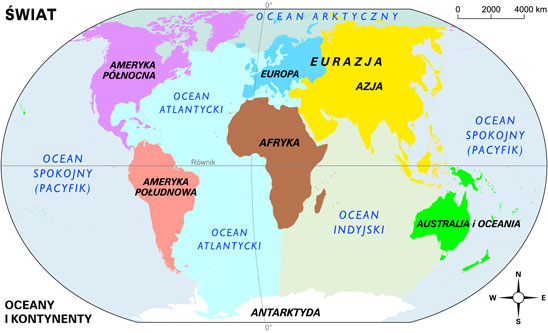 